Y3Useful Resources:  The Design and Technology Association website – some curriculum/skill information and free resources.Twinkl has some OK posters, Powerpoints and images to illustrate ideas.TinkerCAD: a free online computer aided design software.  You need to register as a teacher and then join your class – https:/www.tinkercad.com/joinclass/4QHCRU434L6I.  Probably more suitable for upper Key stage 2Y4Y4Useful Resources:  The Design and Technology Association website – some curriculum/skill information and free resources.Twinkl has some OK posters, Powerpoints and images to illustrate ideas.TinkerCAD: a free online computer aided design software.  You need to register as a teacher and then join your class – https:/www.tinkercad.com/joinclass/4QHCRU434L6I.  Probably more suitable for upper Keystage 2.Structures: Shell Structures (boxes, nets)Structures: Shell Structures (boxes, nets)Context: July Jamboree Enterprise (design packaging for a product)Possible ideas: Design and make packaging for a fragile product, exploring the relationship between the shape and strength of the structure.  Or design a desk tidy – structures and stability, 3d shapes.Focus:  Structures: shell structuresObjectives:Generating and developing realistic ideas and design criteria collaboratively and through analysis of existing products.Order the stages of making; selecting tools and using with some accuracy.Investigate and evaluate shell structures from real products.Construct strong, stiff shell structures.Test and evaluate own products against design criteria and intended user and purpose.Focus:  Structures: shell structuresObjectives:Generating and developing realistic ideas and design criteria collaboratively and through analysis of existing products.Order the stages of making; selecting tools and using with some accuracy.Investigate and evaluate shell structures from real products.Construct strong, stiff shell structures.Test and evaluate own products against design criteria and intended user and purpose.Food: Healthy and Varied DietFood: Healthy and Varied DietContext: Animals including HumansPossible ideas: Design a Super Salad, Design healthy dips and dipper, Design a Super SmoothieFocus: Food: Healthy and Varied Diet  Objectives:Generate ideas and develop design criteria for an appealing product for a chosen user and purpose.Plan the main stages of a recipe, listing ingredients, utensils and equipment.Select from a range of ingredients to make appropriate food products.Carry out and record evaluations of a variety of ingredients and products.Know a range of appropriate ingredients, and whether they are grown, reared or caught.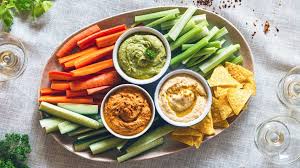 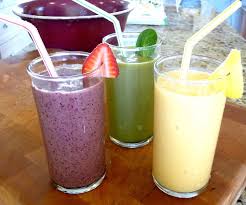 Focus: Food: Healthy and Varied Diet  Objectives:Generate ideas and develop design criteria for an appealing product for a chosen user and purpose.Plan the main stages of a recipe, listing ingredients, utensils and equipment.Select from a range of ingredients to make appropriate food products.Carry out and record evaluations of a variety of ingredients and products.Know a range of appropriate ingredients, and whether they are grown, reared or caught.Textiles: 2d Shape to 3d ProductTextiles: 2d Shape to 3d ProductContext: Tokyo, Brazil, The SaharaPossible ideas: Design and make a bag for a specific user and purposeFocus: Textiles: 2d shape to 3d product.Objectives:Generate design criteria for an appealing, functional product for specific users.Produce annotated sketches, prototypes, final product sketches and pattern pieces.Select fabric and fastenings according to their functional characteristics.Investigate a range of 3d textile products.Test their products against the original criteria and with the intended user.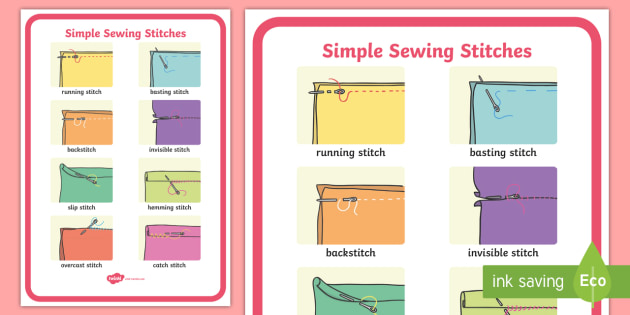 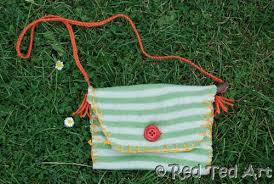 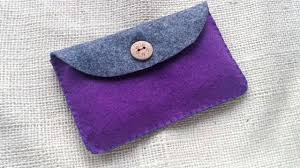 Focus: Textiles: 2d shape to 3d product.Objectives:Generate design criteria for an appealing, functional product for specific users.Produce annotated sketches, prototypes, final product sketches and pattern pieces.Select fabric and fastenings according to their functional characteristics.Investigate a range of 3d textile products.Test their products against the original criteria and with the intended user.Mechanical Systems: Levers and LinkagesMechanical Systems: Levers and LinkagesContext: History/Literacy: Ancient Egypt, The Roman Empire, Viking and Anglo Saxon, Possible ideas: design a moving history bookFocus: Mechanical Systems: levers and linkagesObjectives:Generate realistic ideas and use annotated sketches and prototypes to develop, model and communicate ideas.Select and use tools with some accuracy to cut, shape and join paper and card.Investigate and analyse their own and other’s products with lever and linkage mechanisms.Understand and use lever and linkages, and fixed and loose pivots.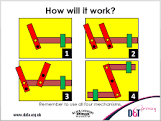 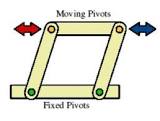 Focus: Mechanical Systems: levers and linkagesObjectives:Generate realistic ideas and use annotated sketches and prototypes to develop, model and communicate ideas.Select and use tools with some accuracy to cut, shape and join paper and card.Investigate and analyse their own and other’s products with lever and linkage mechanisms.Understand and use lever and linkages, and fixed and loose pivots.Electrical Systems: Simple Circuits and SwitchesElectrical Systems: Simple Circuits and SwitchesContext: Electricity; soundPossible ideas: design an alarm for a vehicles (buzzers), design a torchFocus: Electrical Systems: simple circuits and switchesObjectives:Use annotated sketches, cross sectional and exploding diagrams to develop and communicate ideas.Select and use tools with some accuracy to cut, shape, join and finish.Use construction materials and electrical components according to their functional properties and aesthetic qualities.Understand and use electrical systems in their products, such as series circuits incorporating switches, bulbs and buzzers.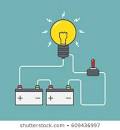 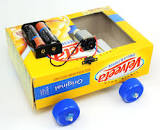 Focus: Electrical Systems: simple circuits and switchesObjectives:Use annotated sketches, cross sectional and exploding diagrams to develop and communicate ideas.Select and use tools with some accuracy to cut, shape, join and finish.Use construction materials and electrical components according to their functional properties and aesthetic qualities.Understand and use electrical systems in their products, such as series circuits incorporating switches, bulbs and buzzers.Food: Healthy and Varied DietFood: Healthy and Varied DietContext: July Jamboree Enterprise, Animals, including HumansPossible ideas: design and make Healthy flapjacks, Healthy muffins, Savoury muffins, super smoothies,  Focus: Food – healthy and varied diet.Generate ideas and develop design criteria for an appealing product for a user and purpose.Plan the main stages of a recipe, listing, ingredients, utensils and equipment.Select from a range of ingredients, to make appropriate food products.Carry out and record evaluations of a variety of ingredients and products.Know a range of appropriate ingredients, and whether they are grown, reared or caught. 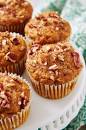 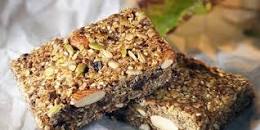 Focus: Food – healthy and varied diet.Generate ideas and develop design criteria for an appealing product for a user and purpose.Plan the main stages of a recipe, listing, ingredients, utensils and equipment.Select from a range of ingredients, to make appropriate food products.Carry out and record evaluations of a variety of ingredients and products.Know a range of appropriate ingredients, and whether they are grown, reared or caught. 